3GPP TSG-SA5 Meeting #129e 	S5-201355e-meeting, 24 February – 4 March 2020First change 2	ReferencesThe following documents contain provisions which, through reference in this text, constitute provisions of the present document.-	References are either specific (identified by date of publication, edition number, version number, etc.) or non-specific.-	For a specific reference, subsequent revisions do not apply.-	For a non-specific reference, the latest version applies. In the case of a reference to a 3GPP document (including a GSM document), a non-specific reference implicitly refers to the latest version of that document in the same Release as the present document.[1]	3GPP TR 21.905: "Vocabulary for 3GPP Specifications".[2]	3GPP TS 32.101: "Telecommunication management; Principles and high level requirements".[3]		3GPP TS 28.530: "Management and orchestration of networks and network slicing; Concepts, use cases and requirements".[4]	3GPP TS 28.541: "Management and orchestration of 5G networks; Network Resource Model (NRM); Stage 2 and stage 3".[5]	3GPP TS 28.552: "Management and orchestration of 5G networks; Performance measurements and assurance data".[6]	3GPP TS 28.554: "Management and orchestration of 5G networks; 5G End to end Key Performance Indicators (KPI)".[7]	3GPP TS 32.425: "Telecommunication management; Performance Management (PM); Performance measurements Evolved Universal Terrestrial Radio Access Network (E-UTRAN)".[8]	3GPP TS 28.531: "Management and orchestration of 5G networks; Provisioning; Stage 1".[9]	3GPP TS 28.532: "Management and orchestration; Management services".[10]	3GPP TS 28.500: "Telecommunication management; Management concept, architecture and requirements for mobile networks that include virtualized network functions"[11]	3GPP TS 28.510; "Telecommunication management; Configuration Management (CM) for mobile networks that include virtualized network functions; Requirements".[12]	3GPP TS 28.511; "Telecommunication management; Configuration Management (CM) for mobile networks that include virtualized network functions; Procedures".[13]	3GPP TS 28.512; "Telecommunication management; Configuration Management (CM) for mobile networks that include virtualized network functions; Stage 2".[14]	3GPP TS 28.513: "Telecommunication management; Configuration Management (CM) for mobile networks that include virtualized network functions; Stage 3".[15]	3GPP TS 28.515; "Telecommunication management; Fault Management (FM) for mobile networks that include virtualized network functions; Requirements".[16]	3GPP TS 28.516: "Telecommunication management; Fault Management (FM) for mobile networks that include virtualized network functions; Procedures".[17]	3GPP TS 28.517: "Telecommunication management; Fault Management (FM) for mobile networks that include virtualized network functions; Stage 2".[18]	3GPP TS 28.518: "Telecommunication management; Fault Management (FM) for mobile networks that include virtualized network functions; Stage 3".[19]	3GPP TS 28.520: "Telecommunication management; Performance Management (PM) for mobile networks that include virtualized network functions; Requirements".[20]	3GPP TS 28.521: "Telecommunication management; Performance Management (PM) for mobile networks that include virtualized network functions; Procedures".[21]	3GPP TS 28.522: "Telecommunication management; Performance Management (PM) for mobile networks that include virtualized network functions; Stage 2".[22]	3GPP TS 28.523: "Telecommunication management; Performance Management (PM) for mobile networks that include virtualized network functions; Stage 3".[23]	3GPP TS 28.525: "Telecommunication management; Life Cycle Management (LCM) for mobile networks that include virtualized network functions; Requirements".[24]	3GPP TS 28.526: "Telecommunication management; Life Cycle Management (LCM) for mobile networks that include virtualized network functions; Procedures".[25]	3GPP TS 28.527: "Telecommunication management; Life Cycle Management (LCM) for mobile networks that include virtualized network functions; Stage 2".[26]	3GPP TS 28.528: "Telecommunication management; Life Cycle Management (LCM) for mobile networks that include virtualized network functions; Stage 3".[27]	ETSI GS NFV 003: "Network Functions Virtualisation (NFV); Terminology for Main Concepts in NFV V1.3.1 (2018-01)".[28]	3GPP TS 28.545: "Management and orchestration; Fault Supervision (FS)".[29]	ETSI GS ZSM 002: "Zero-touch Network and Service Management (ZSM); Reference Architecture V.1.1 (2019-08)".[30]	3GPP TS 23.288: "Architecture enhancements for 5G System (5GS) to support network data analytics services".Second change 5	Architecture reference model5.1	General concepts5.1.1	Management service providers, consumers and exposureThe management services for a mobile network with or without network slicing may be produced by any entity. For example, it can be a Network Functions (NF), or network management functions. The entity may provide (produce) such management services as, for example, the performance management services, configuration management services and fault supervision services.The management services can be consumed by another entity, which may in turn produce (expose) the service to other entities. Figure 5.1.1-1 shows an example of the management service X which is initially produced by the entity A which is an NF , then consumed by another entity B which is a network management function. Then entity B in turn exposes it to the entity C.Figure 5.1.1-1. Example of producers and consumers of the management serviceFigure 5.1.1-2 shows another example of the management service X which is produced by the entity A which is a NF, then entity B processes the information and produce management service Y and exposes it to the entity C. Figure 5.1.1-2. Example of producers and consumers of management services5.1.2	Interactions between management service producer and management service consumerThe interactions between the management service producer and management service consumer follows one of the two following paradigms:-	"Request-response": A management service producer is requested by a management service consumer to invoke an operation, which either performs an action or provides information or both. The management service producer provides response based on the request by management service consumer.Figure 5.1.1.1: Request-response communication paradigm- "Subscribe-notify": A management service consumer requests a management service producer to establish a subscription to receive network events via notifications, under the filter constraint specified in this operation.Subscriptions can be created also by other means than by using such operation.Figure 5.1.1.2: Subscribe-notify communication paradigmNOTE: 	Example of a common aspect applicable to all management services is the use of notifications. For a management service to use notifications the management service consumer needs a subscription to notifications it is interested in. The management service consumer requests the creation of a subscription by sending a subscribe operation to the management service producer. To cancel a subscription the consumer sends an unsubscribe operation to the producer.Third change 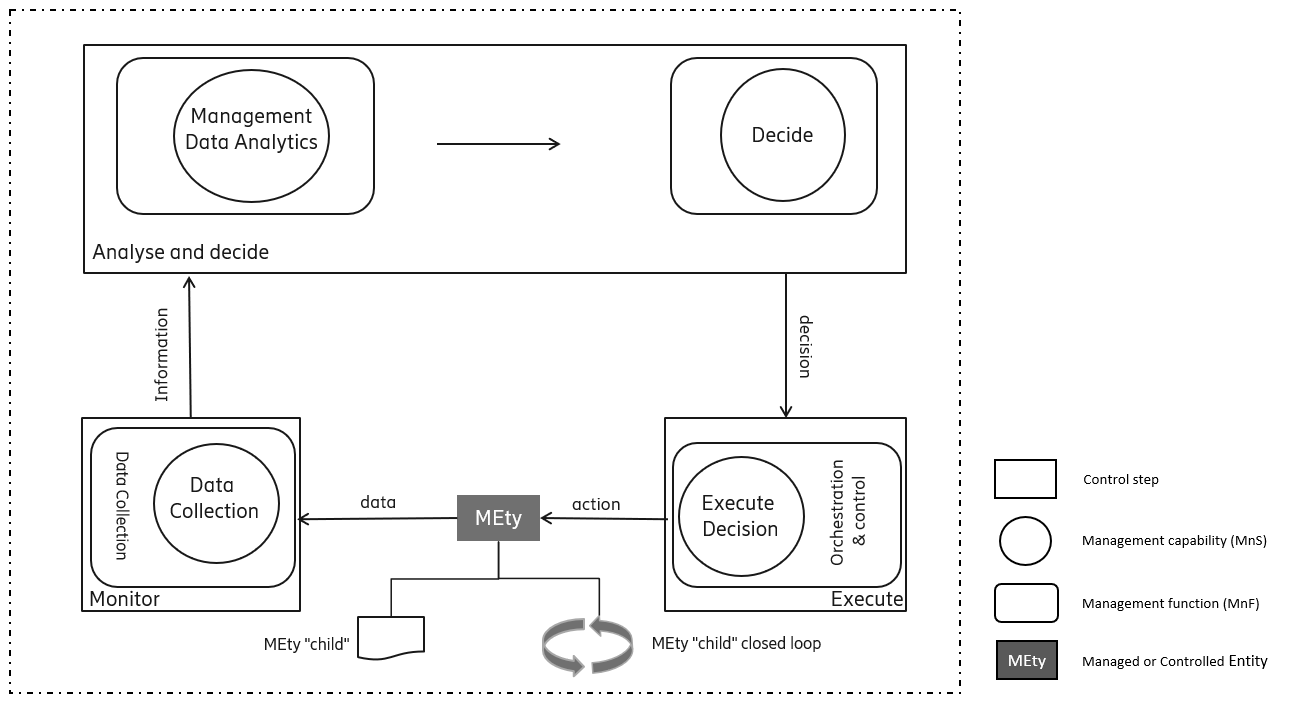 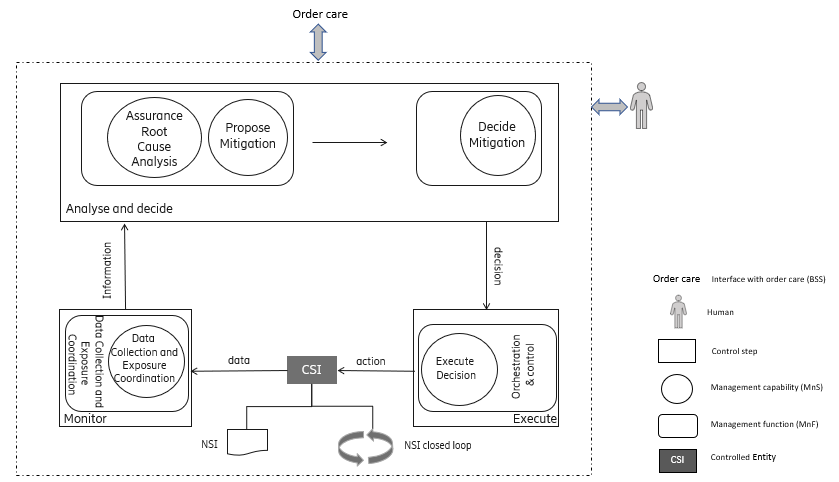 End of changes CR-Form-v12.0CR-Form-v12.0CR-Form-v12.0CR-Form-v12.0CR-Form-v12.0CR-Form-v12.0CR-Form-v12.0CR-Form-v12.0CR-Form-v12.0CHANGE REQUESTCHANGE REQUESTCHANGE REQUESTCHANGE REQUESTCHANGE REQUESTCHANGE REQUESTCHANGE REQUESTCHANGE REQUESTCHANGE REQUEST28.533CR0062rev-Current version:16.2.0For HELP on using this form: comprehensive instructions can be found at 
http://www.3gpp.org/Change-Requests.For HELP on using this form: comprehensive instructions can be found at 
http://www.3gpp.org/Change-Requests.For HELP on using this form: comprehensive instructions can be found at 
http://www.3gpp.org/Change-Requests.For HELP on using this form: comprehensive instructions can be found at 
http://www.3gpp.org/Change-Requests.For HELP on using this form: comprehensive instructions can be found at 
http://www.3gpp.org/Change-Requests.For HELP on using this form: comprehensive instructions can be found at 
http://www.3gpp.org/Change-Requests.For HELP on using this form: comprehensive instructions can be found at 
http://www.3gpp.org/Change-Requests.For HELP on using this form: comprehensive instructions can be found at 
http://www.3gpp.org/Change-Requests.For HELP on using this form: comprehensive instructions can be found at 
http://www.3gpp.org/Change-Requests.Proposed change affects:UICC appsMERadio Access NetworkXCore NetworkXTitle:	Add clause to describe control loop interactionsAdd clause to describe control loop interactionsAdd clause to describe control loop interactionsAdd clause to describe control loop interactionsAdd clause to describe control loop interactionsAdd clause to describe control loop interactionsAdd clause to describe control loop interactionsAdd clause to describe control loop interactionsAdd clause to describe control loop interactionsAdd clause to describe control loop interactionsSource to WG:EricssonEricssonEricssonEricssonEricssonEricssonEricssonEricssonEricssonEricssonSource to TSG:S5S5S5S5S5S5S5S5S5S5Work item code:COSLACOSLACOSLACOSLACOSLADate:Date:Date:14-02-2020Category:CRelease:Release:Release:Rel-16Use one of the following categories:
F  (correction)
A  (mirror corresponding to a change in an earlier release)
B  (addition of feature), 
C  (functional modification of feature)
D  (editorial modification)Detailed explanations of the above categories can
be found in 3GPP TR 21.900.Use one of the following categories:
F  (correction)
A  (mirror corresponding to a change in an earlier release)
B  (addition of feature), 
C  (functional modification of feature)
D  (editorial modification)Detailed explanations of the above categories can
be found in 3GPP TR 21.900.Use one of the following categories:
F  (correction)
A  (mirror corresponding to a change in an earlier release)
B  (addition of feature), 
C  (functional modification of feature)
D  (editorial modification)Detailed explanations of the above categories can
be found in 3GPP TR 21.900.Use one of the following categories:
F  (correction)
A  (mirror corresponding to a change in an earlier release)
B  (addition of feature), 
C  (functional modification of feature)
D  (editorial modification)Detailed explanations of the above categories can
be found in 3GPP TR 21.900.Use one of the following categories:
F  (correction)
A  (mirror corresponding to a change in an earlier release)
B  (addition of feature), 
C  (functional modification of feature)
D  (editorial modification)Detailed explanations of the above categories can
be found in 3GPP TR 21.900.Use one of the following categories:
F  (correction)
A  (mirror corresponding to a change in an earlier release)
B  (addition of feature), 
C  (functional modification of feature)
D  (editorial modification)Detailed explanations of the above categories can
be found in 3GPP TR 21.900.Use one of the following categories:
F  (correction)
A  (mirror corresponding to a change in an earlier release)
B  (addition of feature), 
C  (functional modification of feature)
D  (editorial modification)Detailed explanations of the above categories can
be found in 3GPP TR 21.900.Use one of the following categories:
F  (correction)
A  (mirror corresponding to a change in an earlier release)
B  (addition of feature), 
C  (functional modification of feature)
D  (editorial modification)Detailed explanations of the above categories can
be found in 3GPP TR 21.900.Use one of the following releases:
Rel-8	(Release 8)
Rel-9	(Release 9)
Rel-10	(Release 10)
Rel-11	(Release 11)
Rel-12	(Release 12)
Rel-13	(Release 13)
Rel-14	(Release 14)
Rel-15	(Release 15)
Rel-16	(Release 16)Use one of the following releases:
Rel-8	(Release 8)
Rel-9	(Release 9)
Rel-10	(Release 10)
Rel-11	(Release 11)
Rel-12	(Release 12)
Rel-13	(Release 13)
Rel-14	(Release 14)
Rel-15	(Release 15)
Rel-16	(Release 16)Reason for change:Reason for change:For the work-item on communication service assurance the concept of control loops is introduced, using management services and functions to describe the interactions. The reader of 28.533 should be aware of this concept and find reference to the new TS’s  For the work-item on communication service assurance the concept of control loops is introduced, using management services and functions to describe the interactions. The reader of 28.533 should be aware of this concept and find reference to the new TS’s  For the work-item on communication service assurance the concept of control loops is introduced, using management services and functions to describe the interactions. The reader of 28.533 should be aware of this concept and find reference to the new TS’s  For the work-item on communication service assurance the concept of control loops is introduced, using management services and functions to describe the interactions. The reader of 28.533 should be aware of this concept and find reference to the new TS’s  For the work-item on communication service assurance the concept of control loops is introduced, using management services and functions to describe the interactions. The reader of 28.533 should be aware of this concept and find reference to the new TS’s  For the work-item on communication service assurance the concept of control loops is introduced, using management services and functions to describe the interactions. The reader of 28.533 should be aware of this concept and find reference to the new TS’s  For the work-item on communication service assurance the concept of control loops is introduced, using management services and functions to describe the interactions. The reader of 28.533 should be aware of this concept and find reference to the new TS’s  For the work-item on communication service assurance the concept of control loops is introduced, using management services and functions to describe the interactions. The reader of 28.533 should be aware of this concept and find reference to the new TS’s  For the work-item on communication service assurance the concept of control loops is introduced, using management services and functions to describe the interactions. The reader of 28.533 should be aware of this concept and find reference to the new TS’s  Summary of change:Summary of change:- New references added- New clause added to descrbe control loop enablers- New clause added to describe interactions and callback between control loops  - Appendix added to give a deployment example- New references added- New clause added to descrbe control loop enablers- New clause added to describe interactions and callback between control loops  - Appendix added to give a deployment example- New references added- New clause added to descrbe control loop enablers- New clause added to describe interactions and callback between control loops  - Appendix added to give a deployment example- New references added- New clause added to descrbe control loop enablers- New clause added to describe interactions and callback between control loops  - Appendix added to give a deployment example- New references added- New clause added to descrbe control loop enablers- New clause added to describe interactions and callback between control loops  - Appendix added to give a deployment example- New references added- New clause added to descrbe control loop enablers- New clause added to describe interactions and callback between control loops  - Appendix added to give a deployment example- New references added- New clause added to descrbe control loop enablers- New clause added to describe interactions and callback between control loops  - Appendix added to give a deployment example- New references added- New clause added to descrbe control loop enablers- New clause added to describe interactions and callback between control loops  - Appendix added to give a deployment example- New references added- New clause added to descrbe control loop enablers- New clause added to describe interactions and callback between control loops  - Appendix added to give a deployment exampleConsequences if not approved:Consequences if not approved:It may not be clear to the developer how the concept of control loops are connected to the overarching concept of management services, leading to misinterpretation and potential for faulty implementations. It may not be clear to the developer how the concept of control loops are connected to the overarching concept of management services, leading to misinterpretation and potential for faulty implementations. It may not be clear to the developer how the concept of control loops are connected to the overarching concept of management services, leading to misinterpretation and potential for faulty implementations. It may not be clear to the developer how the concept of control loops are connected to the overarching concept of management services, leading to misinterpretation and potential for faulty implementations. It may not be clear to the developer how the concept of control loops are connected to the overarching concept of management services, leading to misinterpretation and potential for faulty implementations. It may not be clear to the developer how the concept of control loops are connected to the overarching concept of management services, leading to misinterpretation and potential for faulty implementations. It may not be clear to the developer how the concept of control loops are connected to the overarching concept of management services, leading to misinterpretation and potential for faulty implementations. It may not be clear to the developer how the concept of control loops are connected to the overarching concept of management services, leading to misinterpretation and potential for faulty implementations. It may not be clear to the developer how the concept of control loops are connected to the overarching concept of management services, leading to misinterpretation and potential for faulty implementations. Clauses affected:Clauses affected:Clause 2, New clause 5.1.X, new Appendix XClause 2, New clause 5.1.X, new Appendix XClause 2, New clause 5.1.X, new Appendix XClause 2, New clause 5.1.X, new Appendix XClause 2, New clause 5.1.X, new Appendix XClause 2, New clause 5.1.X, new Appendix XClause 2, New clause 5.1.X, new Appendix XClause 2, New clause 5.1.X, new Appendix XClause 2, New clause 5.1.X, new Appendix XYNOther specsOther specsX Other core specifications	 Other core specifications	 Other core specifications	 Other core specifications	TS/TR ... CR ... TS/TR ... CR ... TS/TR ... CR ... affected:affected:X Test specifications Test specifications Test specifications Test specificationsTS/TR ... CR ... TS/TR ... CR ... TS/TR ... CR ... (show related CRs)(show related CRs)X O&M Specifications O&M Specifications O&M Specifications O&M SpecificationsTS/TR ... CR ... TS/TR ... CR ... TS/TR ... CR ... Other comments:Other comments:This CR's revision history:This CR's revision history: